Памятка юного велосипедистаПеред выездом Проверить исправность велосипеда (особое внимание-руль тормоза);Велосипедисту рекомендуется использовать Фонари белый спереди, красный сзади, светоотражатели (катафоты) на колесах и одежде.Что запрещеноУправлять велосипедом, не держась за руль хотя бы одной рукой;Перевозить груз, мешающий управлению;Разговаривать по телефону;Управлять велосипедом в наушниках;Перевозить пассажиров, если это не предусмотрено конструкцией велосипеда. Перевозить детей до 7 лет при отсутствии специально оборудованных для них мест.Выезжать на дороги общего пользования, если тебе не исполнилось 14 лет;Где могут кататься велосипедисты от 7 до 14 лет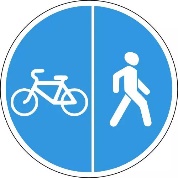 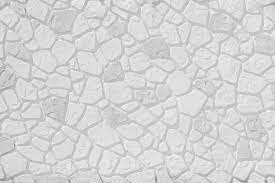 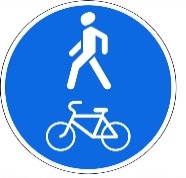 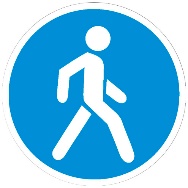 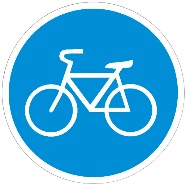 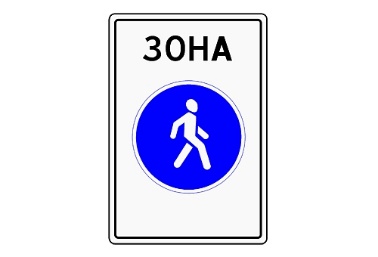 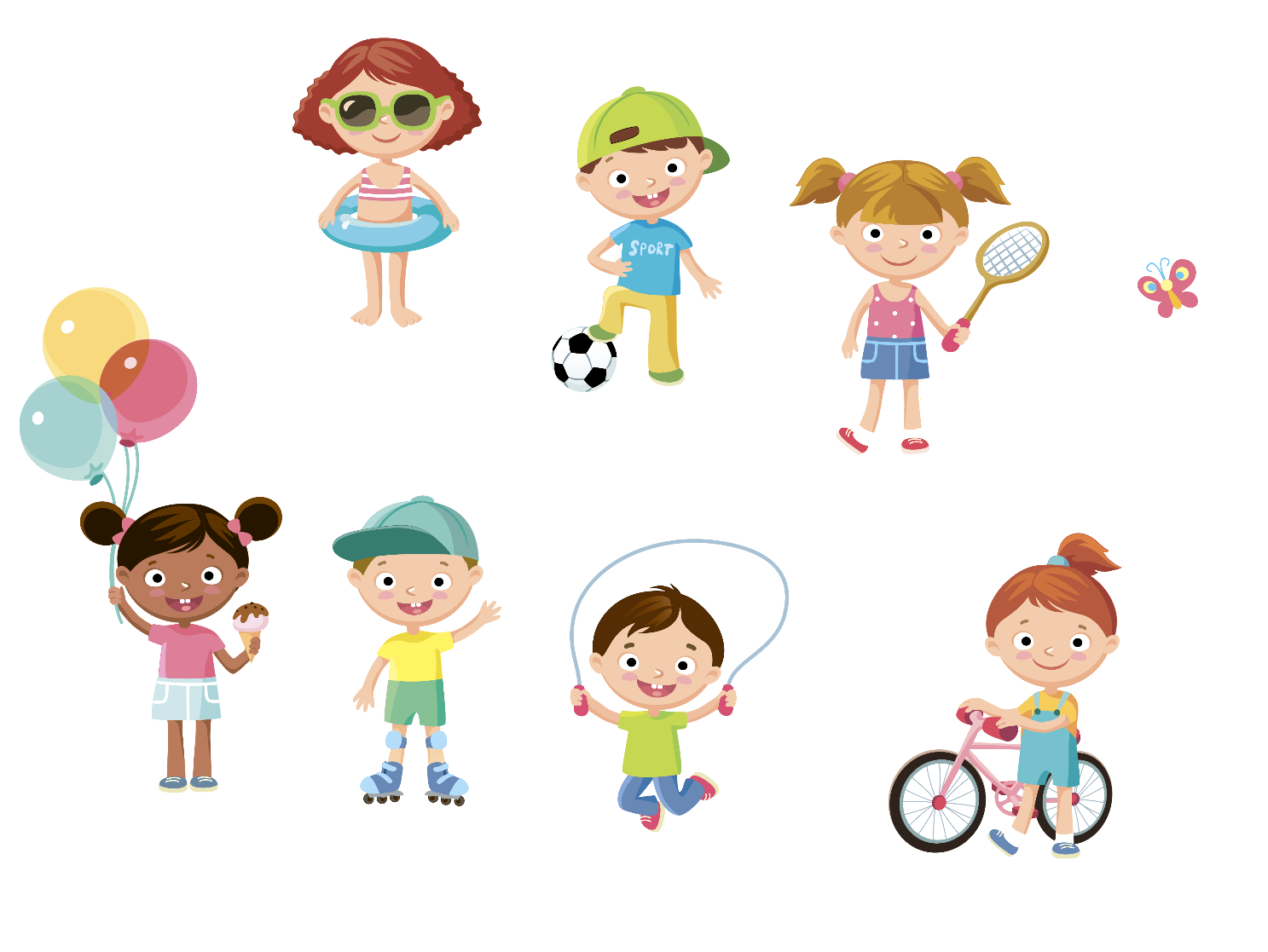 